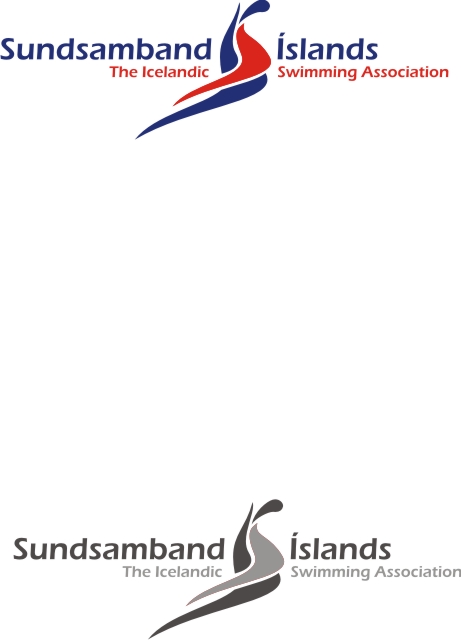 Iceland, 23.April. 2013Dear friendsThe Icelandic Swimming Association is pleased to invite you to take part in:The Nordic Age Group ChampionshipsGirls born 1999 – 2000 Boys born 1997 – 1998Date and place:The Championships will take place the 13th – 14th July 2013 in Reykjavík atLaugardalslaugV/Sundlaugarveg104 ReykjavíkThe pool is 50 meters and has 10 lanes. There will be electronic timekeeping (Omega)Invited nations:Denmark, Estonia, Faroe Islands, Finland, Iceland, Norway and SwedenThe event:Session 1:	Saturday 13th		Starting time:	09:30 Session2: 	Saturday 13th		Starting time:	16:30Session 3:	Sunday 14th		Starting time: 	09:30Session 4:	Sunday 14th		Starting time:	16:30Warm up 1 ½ hour before the start of the session. Training will be possible in the competition pool on Friday the 12th of July from 18:00 to 21:00. Please contact us if more training time is needed.Technical meeting:The technical meeting will be held Friday the 12th at 21.00 in the Pálsstofa in Laugardalslaug. Changes in the starting list for the next session can be made until  ½ hour  after the session before.Entries:Attached you will find the preliminary and final entry forms for girls and boys.The preliminary entry form must reach us no later than the 20th of May 2013.If the preliminary entry form is not received by this date, the federations will be responsible for their own accommodation.When you send your preliminary entry please transfer 50% of the amount for accommodation and food by an electronic money transfer to :LandsbankinnTjarnargata 12230 KeflavíkAccount nr. 0121 – 05 – 413089 SWIFT: NBIIISREIBAN: IS850121054130896402692359Remember to write – NAG and your country – on the paymentWe need your final entries by the 20th of june 2013. The entries must include name, year of birth and the best time.When making your final reservation the remaining of the amount due must be paid (20th of june).Accommodation:We have arranged accommodation at: http://www.hiltonreykjavik.com/isHilton ReykajvíkSuðurlandsbraut 2105 ReykjavíkThe prices for single and double rooms are described on the preliminary and final entry form.Transport : At Keflavík airport are flybus which will take you to Hilton Hotel.  You can buy ticket onboard Icelandair Aircraft or at Keflavík Airport.  Round trip costs for 12- 15 years old 13 euros and for adults 26 euros.There will not be arranged any shuttle bus transportation between the pool and hotel. The walking distance is 800 meters. Please, prepare your team.Further information:If you have any further questions concerning The Nordic age group Championship then do not hesitate to contact us for further information.The Icelandic Swimming AssociationEngjavegi 6104 ReykjavíkPhone: +354 514 4070sundsamband@sundsamband.is We look forward to welcome you to Iceland.Best regards,The Icelandic Swimming AssociationProgramSession 1	1- 400 m freestyle   - GIRLS            	2- 100 m freestyle - BOYS     	3- 100 m butterfly        - GIRLS               	4- 200 m backstroke  - BOYS                       	5- 200 m breaststroke- GIRLS        	6- 200 m individual medley- BOYS                    	7- 4 x 100 m Freestyle relay- GIRLS                   	8- 4 x 100 m Freestyle relay- BOYSSession 2	9- 400 m freestyle - BOYS                        	10- 100 m freestyle - GIRLS                        	11- 100 m butterfly - BOYS                        	12- 200 m backstroke - GIRLS                        	13- 200 m breaststroke - BOYS                        	14- 200 m individual medley - GIRLS                        	15- 4 x 200 m freestyle relay- G/BSession 3	16- 50 m freestyle - GIRLS                        	17- 1500 m freestyle - BOYS                        	18-  400 m individual medley - GIRLS                        	19-  200 m butterfly - BOYS                        	20-  100 m backstroke - GIRLS                        	21-  100 m breaststroke - BOYS                        	22-  200 m freestyle - GIRLS                        	23-  50 m freestyle - BOYSSession 4	24- 800 m freestyle - GIRLS                        	25-  400 m individual medley - BOYS                        	26-  200 m butterfly - GIRLS                        	27-  100 m backstroke - BOYS                        	28-  100 m breaststroke - GIRLS                        	29-  200 m freestyle - BOYS                        	30-  4 x 100 m medley relay - GIRLS                        	31-  4 x 100 m Freestyle relay - BOYSPreliminary Entry FormPlease send the Preliminary Entry Form to the Icelandic Swimming Association before the 20th of May 2013. Fax number: +345 514 4071 or email: sundsamband@sundsamband.isFederation:	__________________________________________________      Code:_________Address:	___________________________________________________________________	___________________________________________________________________Phone:	__________________________________      Fax:___________________________Email:	___________________________________________________________________Contact person:	___________________________________________________________________We intend to participate with the following delegation:Number of male swimmers:	___________Number of female swimmers:	___________Team Managers:		___________	Coaches:	__________________Others:		___________	Total:			__________________Please maket he following reservations for our team at Hilton:Single rooms:	__________ price per person 610  EUR x __________ = EUR __________________Double rooms:	__________ price per person 380  EUR x __________ = EUR __________________We arrive on the _________July 2013 on:Reykjavik airport:_________ Keflavik airport: __________The above prices includes: Accommodation and full board (3 meals per day) breakfast, lunch and dinner at Café Easy, starting from friday with dinner and ending at monday with breakfast. _________________________________  	_________________________________________Date				Signature and stampDeadline: 20th of May 2013Deposit (50% of total amount) paid by: International Transfer (enclose copy of receipt)Final Entry FormPlease send the Final Entry Form to the Icelandic Swimming Association before the 20th of June 2013. Fax number: +345 514 4071 or email: sundsamband@sundsamband.isFederation:	____________________________________________________________________________________________________  	_________________________________________Date				Signature and stampDeadline: 20th of June 2013The rest of the amount is paid by: International Transfer (enclose copy of receipt)Travel GuideArrival:			Date:		Time:We arrive at Keflavík airport:			Reykjavík airport:Flight details:Time of arrival:			Flight no:		No. of Persons:Departure:			Date:		Time:We departure from Keflavík airport:			Reykjavík airport:Flight details:Time of arrival:			Flight no:		No. of Persons:Deadline: 20th of June 2013Tentative time scheduleFriday the 12th of July 2013		Arrival from Airport18:00 – 21:00		Training, Laugardalslaug19:00		Dinner, Cafe Easy21:00		Technical Meeting, Laugardalslaug Saturday the 13th of July 2013 06:30 – 10:00		Breakfast, Cafe Easy08:00 – 09:15		Warm up, Laugardalslaug09:30		Start session 112:00		Lunch, Cafe Easy16:00 – 17:15		Warm up, Laugardalslaug17:30		Start session 420:00		Dinner, Cafe Easy Sunday the 14th of July 2013 06:30 – 10:00		Breakfast, Cafe Easy08:00 – 09:15		Warm up, Laugardalslaug09:30		Start session 312:00		Lunch, Cafe Easy16:00 – 17:15		Warm up, Laugardalslaug17:30		Start session 420:00		Dinner, Cafe Easy Monday the 15th of July 2013 04:00 – 9.30		Breakfast, Hilton		Departure09:30		Start session 312:00		Lunch, Cafe Easy16:00 – 17:15		Warm up, Laugardalslaug17:30		Start session 420:00		Dinner, Cafe Easy Final Entry FormFederation:	            ______________________________________________________Final Entry FormFederation:	            ______________________________________________________Final Entry Federation:	            ______________________________________________________Head of delegation:	______________________________________________________Coaches:		_____________________________________________________		_______________________________________________________________________		_________________________Date			Signature and stampDeadline: 20th of June 2013EventEventFirst nameFirst nameLast nameYear of birthEntry time1400 freestyle Girls400 freestyle Girls2100 Freestyle Boys100 Freestyle Boys3100 m butterfly Girls     100 m butterfly Girls     4200mbackstrokeBoys  200mbackstrokeBoys  5200breaststrokeGirls200breaststrokeGirls6200 m individual medley Boys200 m individual medley Boys74 x 100 m Freestyle relayGirls4 x 100 m Freestyle relayGirlsEventsEventsFirst NameFirst NameLast nameYear of BirthEntry time84 x 100 m Freestyle relayBoys4 x 100 m Freestyle relayBoys9400 m freestyleBoys400 m freestyleBoysEventEventFirst nameFirst nameLast nameYear of birthEntry time10100 m freestyleGirls100 m freestyleGirls11100 m butterflyBoys100 m butterflyBoys12200 m backstrokeGirls200 m backstrokeGirls13200 m breaststrokeBoys14200 m individual medleyGirls154 x 200 m freestyle relayBOYS/ GIRLS4 x 200 m freestyle relayBOYS/ GIRLS1650m freestyle Girls50m freestyle GirlsEventFirst nameLast nameYear of birthEntry time171500m freestyle Boys18400m individual medley Girls19200 m butterflyBoys20100 m backstrokeGirls21100 m breaststrokeBoys22200 m freestyleGirlsEventFirst nameLast nameYear of birthEntry time24800 m freestyle25400 m individual medley -26200 m butterfly27100 m backstroke28100 m breaststroke29200 m freestyle304 x 100 m medley relay314 x 100 m Freestyle relay